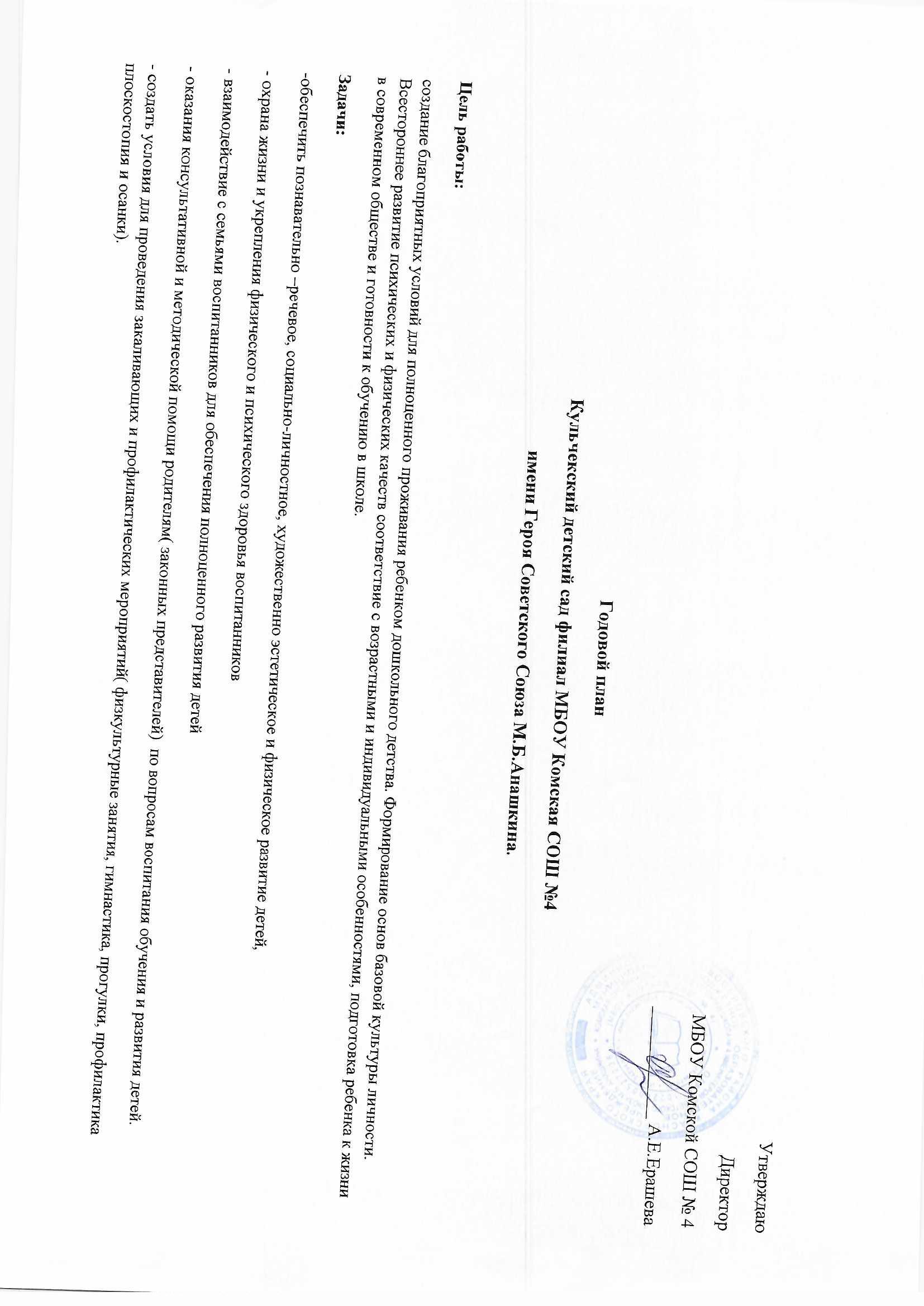 № № № № Мероприятия Мероприятия Мероприятия Мероприятия Мероприятия Мероприятия Участники Участники Участники Участники Участники Участники Ответственные Ответственные Ответственные Ответственные Ответственные Ответственные Организационно – педагогическая деятельность Организационно – педагогическая деятельность Организационно – педагогическая деятельность Организационно – педагогическая деятельность Организационно – педагогическая деятельность Организационно – педагогическая деятельность Организационно – педагогическая деятельность Организационно – педагогическая деятельность Организационно – педагогическая деятельность Организационно – педагогическая деятельность Организационно – педагогическая деятельность Организационно – педагогическая деятельность Организационно – педагогическая деятельность Организационно – педагогическая деятельность Организационно – педагогическая деятельность Организационно – педагогическая деятельность Организационно – педагогическая деятельность Организационно – педагогическая деятельность Организационно – педагогическая деятельность Организационно – педагогическая деятельность Организационно – педагогическая деятельность Организационно – педагогическая деятельность Сентябрь Сентябрь Сентябрь Сентябрь Сентябрь Сентябрь Сентябрь Сентябрь Сентябрь Сентябрь Сентябрь Сентябрь Сентябрь Сентябрь Сентябрь Сентябрь Сентябрь Сентябрь Сентябрь Сентябрь Сентябрь Сентябрь 1 1 1 1 Малый педагогический совет № 1 (установочный) Малый педагогический совет № 1 (установочный) Малый педагогический совет № 1 (установочный) Малый педагогический совет № 1 (установочный) Малый педагогический совет № 1 (установочный) Малый педагогический совет № 1 (установочный) Заведующая, воспитатели Заведующая, воспитатели Заведующая, воспитатели Заведующая, воспитатели Заведующая, воспитатели Заведующая, воспитатели Директор Директор Директор Директор Директор Директор 2 2 2 2 Анализ работы за летне-оздоровительный период Анализ работы за летне-оздоровительный период Анализ работы за летне-оздоровительный период Анализ работы за летне-оздоровительный период Анализ работы за летне-оздоровительный период Анализ работы за летне-оздоровительный период Заведующая Заведующая Заведующая Заведующая Заведующая Заведующая ДиректорДиректорДиректорДиректорДиректорДиректор3 3 3 3 Организация работы, обеспечивающей успешную адаптацию детей, поступивших в ДОУ Организация работы, обеспечивающей успешную адаптацию детей, поступивших в ДОУ Организация работы, обеспечивающей успешную адаптацию детей, поступивших в ДОУ Организация работы, обеспечивающей успешную адаптацию детей, поступивших в ДОУ Организация работы, обеспечивающей успешную адаптацию детей, поступивших в ДОУ Организация работы, обеспечивающей успешную адаптацию детей, поступивших в ДОУ Воспитанники, воспитатели Воспитанники, воспитатели Воспитанники, воспитатели Воспитанники, воспитатели Воспитанники, воспитатели Воспитанники, воспитатели Воспитатели Воспитатели Воспитатели Воспитатели Воспитатели Воспитатели 4 4 4 4 Комплектование разновозрастной группы Комплектование разновозрастной группы Комплектование разновозрастной группы Комплектование разновозрастной группы Комплектование разновозрастной группы Комплектование разновозрастной группы Заведующая Заведующая Заведующая Заведующая Заведующая Заведующая Директор Директор Директор Директор Директор Директор 5 5 5 5 Ознакомление педагогического коллектива с годовым планом ДОУ на следующий уч. год Ознакомление педагогического коллектива с годовым планом ДОУ на следующий уч. год Ознакомление педагогического коллектива с годовым планом ДОУ на следующий уч. год Ознакомление педагогического коллектива с годовым планом ДОУ на следующий уч. год Ознакомление педагогического коллектива с годовым планом ДОУ на следующий уч. год Ознакомление педагогического коллектива с годовым планом ДОУ на следующий уч. год Заведующая, воспитатели Заведующая, воспитатели Заведующая, воспитатели Заведующая, воспитатели Заведующая, воспитатели Заведующая, воспитатели ДиректорДиректорДиректорДиректорДиректорДиректорОктябрь Октябрь Октябрь Октябрь Октябрь Октябрь Октябрь Октябрь Октябрь Октябрь Октябрь Октябрь Октябрь Октябрь Октябрь Октябрь Октябрь Октябрь Октябрь Октябрь Октябрь Октябрь 1 1 1 1 Консультация воспитателей на тему «Организация мероприятий по профилактике нарушений осанки, плоскостопия». Консультация воспитателей на тему «Организация мероприятий по профилактике нарушений осанки, плоскостопия». Консультация воспитателей на тему «Организация мероприятий по профилактике нарушений осанки, плоскостопия». Консультация воспитателей на тему «Организация мероприятий по профилактике нарушений осанки, плоскостопия». Консультация воспитателей на тему «Организация мероприятий по профилактике нарушений осанки, плоскостопия». Консультация воспитателей на тему «Организация мероприятий по профилактике нарушений осанки, плоскостопия». Воспитатели Воспитатели Воспитатели Воспитатели Воспитатели Воспитатели Директор Директор Директор Директор Директор Директор 2 2 2 2 Организация праздника урожая (осенняя тематика) Организация праздника урожая (осенняя тематика) Организация праздника урожая (осенняя тематика) Организация праздника урожая (осенняя тематика) Организация праздника урожая (осенняя тематика) Организация праздника урожая (осенняя тематика) Воспитатели Воспитатели Воспитатели Воспитатели Воспитатели Воспитатели ДиректорДиректорДиректорДиректорДиректорДиректорНоябрь Ноябрь Ноябрь Ноябрь Ноябрь Ноябрь Ноябрь Ноябрь Ноябрь Ноябрь Ноябрь Ноябрь Ноябрь Ноябрь Ноябрь Ноябрь Ноябрь Ноябрь Ноябрь Ноябрь Ноябрь Ноябрь 1 1 1 1 Подготовка ко Дню матери (составление сценария) Подготовка ко Дню матери (составление сценария) Подготовка ко Дню матери (составление сценария) Подготовка ко Дню матери (составление сценария) Подготовка ко Дню матери (составление сценария) Подготовка ко Дню матери (составление сценария) Воспитатели Воспитатели Воспитатели Воспитатели Воспитатели Воспитатели Воспитатели Воспитатели Воспитатели Воспитатели Воспитатели Воспитатели 2 2 2 2 Участие в РМО воспитателей, заведующей Участие в РМО воспитателей, заведующей Участие в РМО воспитателей, заведующей Участие в РМО воспитателей, заведующей Участие в РМО воспитателей, заведующей Участие в РМО воспитателей, заведующей Заведующая, воспитатели Заведующая, воспитатели Заведующая, воспитатели Заведующая, воспитатели Заведующая, воспитатели Заведующая, воспитатели Методист УО Ступина Л.Ф. Методист УО Ступина Л.Ф. Методист УО Ступина Л.Ф. Методист УО Ступина Л.Ф. Методист УО Ступина Л.Ф. Методист УО Ступина Л.Ф. 3 3 3 3 Беседа с воспитателями на тему «Профилактика гриппа. Мероприятия по профилактике гриппа». Беседа с воспитателями на тему «Профилактика гриппа. Мероприятия по профилактике гриппа». Беседа с воспитателями на тему «Профилактика гриппа. Мероприятия по профилактике гриппа». Беседа с воспитателями на тему «Профилактика гриппа. Мероприятия по профилактике гриппа». Беседа с воспитателями на тему «Профилактика гриппа. Мероприятия по профилактике гриппа». Беседа с воспитателями на тему «Профилактика гриппа. Мероприятия по профилактике гриппа». Воспитатели Воспитатели Воспитатели Воспитатели Воспитатели Воспитатели Директор Директор Директор Директор Директор Директор Декабрь Декабрь Декабрь Декабрь Декабрь Декабрь Декабрь Декабрь Декабрь Декабрь Декабрь Декабрь Декабрь Декабрь Декабрь Декабрь Декабрь Декабрь Декабрь Декабрь Декабрь Декабрь ДиректорДиректор1 1 1 1 Сбор и подготовка информации к составлению отчёта формы К-85 Сбор и подготовка информации к составлению отчёта формы К-85 Сбор и подготовка информации к составлению отчёта формы К-85 Сбор и подготовка информации к составлению отчёта формы К-85 Сбор и подготовка информации к составлению отчёта формы К-85 Сбор и подготовка информации к составлению отчёта формы К-85 Заведующая Заведующая Заведующая Заведующая Заведующая Заведующая Директор Директор Директор Директор Директор Директор 2 2 2 2 Подготовка к новому году (составление сценария, репетиции, приготовление реквизитов) Подготовка к новому году (составление сценария, репетиции, приготовление реквизитов) Подготовка к новому году (составление сценария, репетиции, приготовление реквизитов) Подготовка к новому году (составление сценария, репетиции, приготовление реквизитов) Подготовка к новому году (составление сценария, репетиции, приготовление реквизитов) Подготовка к новому году (составление сценария, репетиции, приготовление реквизитов) Воспитатели Воспитатели Воспитатели Воспитатели Воспитатели Воспитатели ДиректорДиректорДиректорДиректорДиректорДиректорЯнварь Январь Январь Январь Январь Январь Январь Январь Январь Январь Январь Январь Январь Январь Январь Январь Январь Январь Январь Январь Январь Январь 1 1 1 1 Беседа с воспитателями на тему «Организация групповой предметно – развивающей среды». Беседа с воспитателями на тему «Организация групповой предметно – развивающей среды». Беседа с воспитателями на тему «Организация групповой предметно – развивающей среды». Беседа с воспитателями на тему «Организация групповой предметно – развивающей среды». Беседа с воспитателями на тему «Организация групповой предметно – развивающей среды». Беседа с воспитателями на тему «Организация групповой предметно – развивающей среды». Воспитатели Воспитатели Воспитатели Воспитатели Воспитатели Воспитатели Директор Директор Директор Директор Директор Директор 2 2 2 2 Составление и сдача отчёта формы К - 85 Составление и сдача отчёта формы К - 85 Составление и сдача отчёта формы К - 85 Составление и сдача отчёта формы К - 85 Составление и сдача отчёта формы К - 85 Составление и сдача отчёта формы К - 85 Заведующая Заведующая Заведующая Заведующая Заведующая Заведующая ДиректорДиректорДиректорДиректорДиректорДиректорФевраль Февраль Февраль Февраль Февраль Февраль Февраль Февраль Февраль Февраль Февраль Февраль Февраль Февраль Февраль Февраль Февраль Февраль Февраль Февраль Февраль 1 1 1 Организация праздника, посвящённого 23 февраля Организация праздника, посвящённого 23 февраля Организация праздника, посвящённого 23 февраля Организация праздника, посвящённого 23 февраля Организация праздника, посвящённого 23 февраля Организация праздника, посвящённого 23 февраля Воспитатели Воспитатели Воспитатели Воспитатели Воспитатели Воспитатели Воспитатели Воспитатели Воспитатели Воспитатели Воспитатели Воспитатели Март Март Март Март Март Март Март Март Март Март Март Март Март Март Март Март Март Март Март Март Март 1 1 1 Организация праздника, посвящённого 8 марта Организация праздника, посвящённого 8 марта Организация праздника, посвящённого 8 марта Организация праздника, посвящённого 8 марта Организация праздника, посвящённого 8 марта Организация праздника, посвящённого 8 марта Воспитатели, воспитанники Воспитатели, воспитанники Воспитатели, воспитанники Воспитатели, воспитанники Воспитатели, воспитанники Воспитатели, воспитанники Воспитатели Воспитатели Воспитатели Воспитатели Воспитатели Воспитатели 2 2 2 Малый педагогический педсовет № 2 «Создание предметной развивающей среды, обеспечивающей реализацию основной общеобразовательной программы дошкольного образования (в соответствии с ФГОС)» Малый педагогический педсовет № 2 «Создание предметной развивающей среды, обеспечивающей реализацию основной общеобразовательной программы дошкольного образования (в соответствии с ФГОС)» Малый педагогический педсовет № 2 «Создание предметной развивающей среды, обеспечивающей реализацию основной общеобразовательной программы дошкольного образования (в соответствии с ФГОС)» Малый педагогический педсовет № 2 «Создание предметной развивающей среды, обеспечивающей реализацию основной общеобразовательной программы дошкольного образования (в соответствии с ФГОС)» Малый педагогический педсовет № 2 «Создание предметной развивающей среды, обеспечивающей реализацию основной общеобразовательной программы дошкольного образования (в соответствии с ФГОС)» Малый педагогический педсовет № 2 «Создание предметной развивающей среды, обеспечивающей реализацию основной общеобразовательной программы дошкольного образования (в соответствии с ФГОС)» Заведующая, воспитатели Заведующая, воспитатели Заведующая, воспитатели Заведующая, воспитатели Заведующая, воспитатели Заведующая, воспитатели Директор Директор Директор Директор Директор Директор Апрель Апрель Апрель Апрель Апрель Апрель Апрель Апрель Апрель Апрель Апрель Апрель Апрель Апрель Апрель Апрель Апрель Апрель Апрель Апрель Апрель ДиректорДиректор1 1 1 Организация праздника, посвящённого 1 апреля «День смеха» Организация праздника, посвящённого 1 апреля «День смеха» Организация праздника, посвящённого 1 апреля «День смеха» Организация праздника, посвящённого 1 апреля «День смеха» Организация праздника, посвящённого 1 апреля «День смеха» Организация праздника, посвящённого 1 апреля «День смеха» Воспитатели Воспитатели Воспитатели Воспитатели Воспитатели Воспитатели Воспитатели Воспитатели Воспитатели Воспитатели Воспитатели Воспитатели 2 2 2 Консультация «Как составить характеристику на выпускника детского сада» Консультация «Как составить характеристику на выпускника детского сада» Консультация «Как составить характеристику на выпускника детского сада» Консультация «Как составить характеристику на выпускника детского сада» Консультация «Как составить характеристику на выпускника детского сада» Консультация «Как составить характеристику на выпускника детского сада» Воспитатели Воспитатели Воспитатели Воспитатели Воспитатели Воспитатели Директор Директор Директор Директор Директор Директор Май Май Май Май Май Май Май Май Май Май Май Май Май Май Май Май Май Май Май Май Май ДиректорДиректор1 1 1 Малый педагогический педсовет № 3 «Обеспечение социально-психологическое благополучие ребенка путем взаимодействия родителей и педагогов». Малый педагогический педсовет № 3 «Обеспечение социально-психологическое благополучие ребенка путем взаимодействия родителей и педагогов». Малый педагогический педсовет № 3 «Обеспечение социально-психологическое благополучие ребенка путем взаимодействия родителей и педагогов». Малый педагогический педсовет № 3 «Обеспечение социально-психологическое благополучие ребенка путем взаимодействия родителей и педагогов». Малый педагогический педсовет № 3 «Обеспечение социально-психологическое благополучие ребенка путем взаимодействия родителей и педагогов». Малый педагогический педсовет № 3 «Обеспечение социально-психологическое благополучие ребенка путем взаимодействия родителей и педагогов». Заведующая, воспитатели Заведующая, воспитатели Заведующая, воспитатели Заведующая, воспитатели Заведующая, воспитатели Заведующая, воспитатели Директор Директор Директор Директор Директор Директор 2 2 2 Подготовка к празднику 9 мая Подготовка к празднику 9 мая Подготовка к празднику 9 мая Подготовка к празднику 9 мая Подготовка к празднику 9 мая Подготовка к празднику 9 мая Воспитатели, воспитанники Воспитатели, воспитанники Воспитатели, воспитанники Воспитатели, воспитанники Воспитатели, воспитанники Воспитатели, воспитанники ВоспитателиВоспитателиВоспитателиВоспитателиВоспитателиВоспитатели3 3 3 Организация выпускного бала Организация выпускного бала Организация выпускного бала Организация выпускного бала Организация выпускного бала Организация выпускного бала Воспитатели, родители, воспитанники Воспитатели, родители, воспитанники Воспитатели, родители, воспитанники Воспитатели, родители, воспитанники Воспитатели, родители, воспитанники Воспитатели, родители, воспитанники Воспитатели Воспитатели Воспитатели Воспитатели Воспитатели Воспитатели Июнь, июль Июнь, июль Июнь, июль Июнь, июль Июнь, июль Июнь, июль Июнь, июль Июнь, июль Июнь, июль Июнь, июль Июнь, июль Июнь, июль Июнь, июль Июнь, июль Июнь, июль Июнь, июль Июнь, июль Июнь, июль Июнь, июль Июнь, июль Июнь, июль 1 1 1 Написание годового плана работы филиала на следующий учебный год Написание годового плана работы филиала на следующий учебный год Написание годового плана работы филиала на следующий учебный год Написание годового плана работы филиала на следующий учебный год Написание годового плана работы филиала на следующий учебный год Написание годового плана работы филиала на следующий учебный год Заведующая, воспитатели Заведующая, воспитатели Заведующая, воспитатели Заведующая, воспитатели Заведующая, воспитатели Заведующая, воспитатели ДиректорДиректорДиректорДиректорДиректорДиректорАвгуст Август Август Август Август Август Август Август Август Август Август Август Август Август Август Август Август Август Август Август Август 1 1 1 Подготовка филиала к новому учебному году Подготовка филиала к новому учебному году Подготовка филиала к новому учебному году Подготовка филиала к новому учебному году Подготовка филиала к новому учебному году Подготовка филиала к новому учебному году Работники филиала Работники филиала Работники филиала Работники филиала Работники филиала Работники филиала ДиректорДиректорДиректорДиректорДиректорДиректорАдминистративно-хозяйственная деятельность Административно-хозяйственная деятельность Административно-хозяйственная деятельность Административно-хозяйственная деятельность Административно-хозяйственная деятельность Административно-хозяйственная деятельность Административно-хозяйственная деятельность Административно-хозяйственная деятельность Административно-хозяйственная деятельность Административно-хозяйственная деятельность Административно-хозяйственная деятельность Административно-хозяйственная деятельность Административно-хозяйственная деятельность Административно-хозяйственная деятельность Административно-хозяйственная деятельность Административно-хозяйственная деятельность Административно-хозяйственная деятельность Административно-хозяйственная деятельность Административно-хозяйственная деятельность Административно-хозяйственная деятельность Административно-хозяйственная деятельность Сентябрь Сентябрь Сентябрь Сентябрь Сентябрь Сентябрь Сентябрь Сентябрь Сентябрь Сентябрь Сентябрь Сентябрь Сентябрь Сентябрь Сентябрь Сентябрь Сентябрь Сентябрь Сентябрь Сентябрь Сентябрь 1 1 1 Работа по благоустройству территории филиала Работа по благоустройству территории филиала Работа по благоустройству территории филиала Работа по благоустройству территории филиала Работа по благоустройству территории филиала Работа по благоустройству территории филиала Работники филиала Работники филиала Работники филиала Работники филиала Работники филиала Работники филиала Завхоз Завхоз Завхоз Завхоз Завхоз Завхоз 2 2 2 Создание приказов об ответственных по ОТ, ПБ и ТБ Создание приказов об ответственных по ОТ, ПБ и ТБ Создание приказов об ответственных по ОТ, ПБ и ТБ Создание приказов об ответственных по ОТ, ПБ и ТБ Создание приказов об ответственных по ОТ, ПБ и ТБ Создание приказов об ответственных по ОТ, ПБ и ТБ Заведующая Заведующая Заведующая Заведующая Заведующая Заведующая Заведующая Заведующая Заведующая Заведующая Заведующая Заведующая 3 3 3 Проведение беседы с работниками по соблюдению правил внутреннего трудового распорядка ДОУ Проведение беседы с работниками по соблюдению правил внутреннего трудового распорядка ДОУ Проведение беседы с работниками по соблюдению правил внутреннего трудового распорядка ДОУ Проведение беседы с работниками по соблюдению правил внутреннего трудового распорядка ДОУ Проведение беседы с работниками по соблюдению правил внутреннего трудового распорядка ДОУ Проведение беседы с работниками по соблюдению правил внутреннего трудового распорядка ДОУ Работники филиала Работники филиала Работники филиала Работники филиала Работники филиала Работники филиала Завхоз Завхоз Завхоз Завхоз Завхоз Завхоз 4 4 4 Осмотр здания и территории учреждения в осеннее – зимний период (составление акта) Осмотр здания и территории учреждения в осеннее – зимний период (составление акта) Осмотр здания и территории учреждения в осеннее – зимний период (составление акта) Осмотр здания и территории учреждения в осеннее – зимний период (составление акта) Осмотр здания и территории учреждения в осеннее – зимний период (составление акта) Осмотр здания и территории учреждения в осеннее – зимний период (составление акта) Завхоз, рабочий, заведующая Завхоз, рабочий, заведующая Завхоз, рабочий, заведующая Завхоз, рабочий, заведующая Завхоз, рабочий, заведующая Завхоз, рабочий, заведующая Заведующая, завхоз Заведующая, завхоз Заведующая, завхоз Заведующая, завхоз Заведующая, завхоз Заведующая, завхоз 5 5 5 Плановая проверка огнетушителей Плановая проверка огнетушителей Плановая проверка огнетушителей Плановая проверка огнетушителей Плановая проверка огнетушителей Плановая проверка огнетушителей Заведующая Заведующая Заведующая Заведующая Заведующая Заведующая Директор Директор Директор Директор Директор Директор 6 6 6 Организация работы по подготовке ДОУ к отопительному периоду, ревизия состояния отопительной системы (электрокотельной) Организация работы по подготовке ДОУ к отопительному периоду, ревизия состояния отопительной системы (электрокотельной) Организация работы по подготовке ДОУ к отопительному периоду, ревизия состояния отопительной системы (электрокотельной) Организация работы по подготовке ДОУ к отопительному периоду, ревизия состояния отопительной системы (электрокотельной) Организация работы по подготовке ДОУ к отопительному периоду, ревизия состояния отопительной системы (электрокотельной) Организация работы по подготовке ДОУ к отопительному периоду, ревизия состояния отопительной системы (электрокотельной) Завхоз Завхоз Завхоз Завхоз Завхоз Завхоз Завхоз Завхоз Завхоз Завхоз Завхоз Завхоз 7 7 7 Анализ маркировки мебели Анализ маркировки мебели Анализ маркировки мебели Анализ маркировки мебели Анализ маркировки мебели Анализ маркировки мебели Завхоз Завхоз Завхоз Завхоз Завхоз Завхоз Завхоз Завхоз Завхоз Завхоз Завхоз Завхоз Октябрь Октябрь Октябрь Октябрь Октябрь Октябрь Октябрь Октябрь Октябрь Октябрь Октябрь Октябрь Октябрь Октябрь Октябрь Октябрь Октябрь Октябрь Октябрь Октябрь Октябрь Октябрь Октябрь 1 1 1 1 1 Составление должностных инструкций по ОТ, ТБ и ПБ в соответствии с изменениями в штатном расписании Составление должностных инструкций по ОТ, ТБ и ПБ в соответствии с изменениями в штатном расписании Составление должностных инструкций по ОТ, ТБ и ПБ в соответствии с изменениями в штатном расписании Составление должностных инструкций по ОТ, ТБ и ПБ в соответствии с изменениями в штатном расписании Составление должностных инструкций по ОТ, ТБ и ПБ в соответствии с изменениями в штатном расписании Составление должностных инструкций по ОТ, ТБ и ПБ в соответствии с изменениями в штатном расписании Заведующая Заведующая Заведующая Заведующая Заведующая Заведующая ДиректорДиректорДиректорДиректорДиректорДиректор2 2 2 2 2 Проведение целевого инструктажа в связи с проведением осеннего праздника Проведение целевого инструктажа в связи с проведением осеннего праздника Проведение целевого инструктажа в связи с проведением осеннего праздника Проведение целевого инструктажа в связи с проведением осеннего праздника Проведение целевого инструктажа в связи с проведением осеннего праздника Проведение целевого инструктажа в связи с проведением осеннего праздника Работники и воспитанники Работники и воспитанники Работники и воспитанники Работники и воспитанники Работники и воспитанники Работники и воспитанники ДиректорДиректорДиректорДиректорДиректорДиректорНоябрь Ноябрь Ноябрь Ноябрь Ноябрь Ноябрь Ноябрь Ноябрь Ноябрь Ноябрь Ноябрь Ноябрь Ноябрь Ноябрь Ноябрь Ноябрь Ноябрь Ноябрь Ноябрь Ноябрь Ноябрь Ноябрь Ноябрь 1 1 1 1 1 Инвентаризация основных средств Инвентаризация основных средств Инвентаризация основных средств Инвентаризация основных средств Инвентаризация основных средств Инвентаризация основных средств Завхоз Завхоз Завхоз Завхоз Завхоз Завхоз Завхоз Завхоз Завхоз Завхоз Завхоз Завхоз 2 2 2 2 2 Проведение целевого инструктажа в связи с праздничным нерабочим днём Проведение целевого инструктажа в связи с праздничным нерабочим днём Проведение целевого инструктажа в связи с праздничным нерабочим днём Проведение целевого инструктажа в связи с праздничным нерабочим днём Проведение целевого инструктажа в связи с праздничным нерабочим днём Проведение целевого инструктажа в связи с праздничным нерабочим днём Работники филиала Работники филиала Работники филиала Работники филиала Работники филиала Работники филиала ДиректорДиректорДиректорДиректорДиректорДиректорДекабрь Декабрь Декабрь Декабрь Декабрь Декабрь Декабрь Декабрь Декабрь Декабрь Декабрь Декабрь Декабрь Декабрь Декабрь Декабрь Декабрь Декабрь Декабрь Декабрь Декабрь Декабрь Декабрь 1 1 1 1 1 Проведение практической отработки планов эвакуации с работниками и воспитанниками ДОУ Проведение практической отработки планов эвакуации с работниками и воспитанниками ДОУ Проведение практической отработки планов эвакуации с работниками и воспитанниками ДОУ Проведение практической отработки планов эвакуации с работниками и воспитанниками ДОУ Проведение практической отработки планов эвакуации с работниками и воспитанниками ДОУ Проведение практической отработки планов эвакуации с работниками и воспитанниками ДОУ Работники и воспитанники Работники и воспитанники Работники и воспитанники Работники и воспитанники Работники и воспитанники Работники и воспитанники ДиректорДиректорДиректорДиректорДиректорДиректор2 2 2 2 2 Подготовка помещения групповой к проведению новогодних праздников Подготовка помещения групповой к проведению новогодних праздников Подготовка помещения групповой к проведению новогодних праздников Подготовка помещения групповой к проведению новогодних праздников Подготовка помещения групповой к проведению новогодних праздников Подготовка помещения групповой к проведению новогодних праздников Работники филиала Работники филиала Работники филиала Работники филиала Работники филиала Работники филиала Завхоз Завхоз Завхоз Завхоз Завхоз Завхоз 3 3 3 3 3 Проведение целевых и внеплановых инструктажей по пожарной безопасности в связи с новогодними праздниками Проведение целевых и внеплановых инструктажей по пожарной безопасности в связи с новогодними праздниками Проведение целевых и внеплановых инструктажей по пожарной безопасности в связи с новогодними праздниками Проведение целевых и внеплановых инструктажей по пожарной безопасности в связи с новогодними праздниками Проведение целевых и внеплановых инструктажей по пожарной безопасности в связи с новогодними праздниками Проведение целевых и внеплановых инструктажей по пожарной безопасности в связи с новогодними праздниками Работники филиала Работники филиала Работники филиала Работники филиала Работники филиала Работники филиала ДиректорДиректорДиректорДиректорДиректорДиректор4 4 4 4 4 Организация дежурства в новогодние праздники Организация дежурства в новогодние праздники Организация дежурства в новогодние праздники Организация дежурства в новогодние праздники Организация дежурства в новогодние праздники Организация дежурства в новогодние праздники Работники филиала Работники филиала Работники филиала Работники филиала Работники филиала Работники филиала Директор Директор Директор Директор Директор Директор 5 5 5 5 5 Плановая проверка технического состояния огнетушителей Плановая проверка технического состояния огнетушителей Плановая проверка технического состояния огнетушителей Плановая проверка технического состояния огнетушителей Плановая проверка технического состояния огнетушителей Плановая проверка технического состояния огнетушителей Заведующая Заведующая Заведующая Заведующая Заведующая Заведующая Директор Директор Директор Директор Директор Директор 6 6 6 6 6 Плановая проверка огнетушителей Плановая проверка огнетушителей Плановая проверка огнетушителей Плановая проверка огнетушителей Плановая проверка огнетушителей Плановая проверка огнетушителей Заведующая Заведующая Заведующая Заведующая Заведующая Заведующая ДиректорДиректорДиректорДиректорДиректорДиректорФевраль Февраль Февраль Февраль Февраль Февраль Февраль Февраль Февраль Февраль Февраль Февраль Февраль Февраль Февраль Февраль Февраль Февраль Февраль Февраль Февраль Февраль Февраль 1 1 1 1 1 Проведение целевого инструктажа в связи с проведением 23 февраля Проведение целевого инструктажа в связи с проведением 23 февраля Проведение целевого инструктажа в связи с проведением 23 февраля Проведение целевого инструктажа в связи с проведением 23 февраля Проведение целевого инструктажа в связи с проведением 23 февраля Проведение целевого инструктажа в связи с проведением 23 февраля Работники филиала Работники филиала Работники филиала Работники филиала Работники филиала Работники филиала ДиректорДиректорДиректорДиректорДиректорДиректорМарт Март Март Март Март Март Март Март Март Март Март Март Март Март Март Март Март Март Март Март Март Март Март 1 1 1 1 1 Проведение целевого инструктажа в связи с проведением 8 марта Проведение целевого инструктажа в связи с проведением 8 марта Проведение целевого инструктажа в связи с проведением 8 марта Проведение целевого инструктажа в связи с проведением 8 марта Проведение целевого инструктажа в связи с проведением 8 марта Проведение целевого инструктажа в связи с проведением 8 марта Работники филиала Работники филиала Работники филиала Работники филиала Работники филиала Работники филиала ДиректорДиректорДиректорДиректорДиректорДиректор2 2 2 2 2 Осмотр здания и территории учреждения в весеннее – летний период (составление акта) Осмотр здания и территории учреждения в весеннее – летний период (составление акта) Осмотр здания и территории учреждения в весеннее – летний период (составление акта) Осмотр здания и территории учреждения в весеннее – летний период (составление акта) Осмотр здания и территории учреждения в весеннее – летний период (составление акта) Осмотр здания и территории учреждения в весеннее – летний период (составление акта) Завхоз, рабочий, заведующая Завхоз, рабочий, заведующая Завхоз, рабочий, заведующая Завхоз, рабочий, заведующая Завхоз, рабочий, заведующая Завхоз, рабочий, заведующая Директор, завхоз Директор, завхоз Директор, завхоз Директор, завхоз Директор, завхоз Директор, завхоз 3 3 3 3 3 Плановая проверка огнетушителей Плановая проверка огнетушителей Плановая проверка огнетушителей Плановая проверка огнетушителей Плановая проверка огнетушителей Плановая проверка огнетушителей Заведующая Заведующая Заведующая Заведующая Заведующая Заведующая Директор Директор Директор Директор Директор Директор Апрель Апрель Апрель Апрель Апрель Апрель Апрель Апрель Апрель Апрель Апрель Апрель Апрель Апрель Апрель Апрель Апрель Апрель Апрель Апрель 1 1 Проведение целевого инструктажа в связи с проведением 1 апреля Проведение целевого инструктажа в связи с проведением 1 апреля Проведение целевого инструктажа в связи с проведением 1 апреля Проведение целевого инструктажа в связи с проведением 1 апреля Проведение целевого инструктажа в связи с проведением 1 апреля Проведение целевого инструктажа в связи с проведением 1 апреля Работники филиала Работники филиала Работники филиала Работники филиала Работники филиала Работники филиала ДиректорДиректорДиректорДиректорДиректорДиректорМай Май Май Май Май Май Май Май Май Май Май Май Май Май Май Май Май Май Май Май 1 1 Приобретение материалов для косметического ремонта помещений Приобретение материалов для косметического ремонта помещений Приобретение материалов для косметического ремонта помещений Приобретение материалов для косметического ремонта помещений Приобретение материалов для косметического ремонта помещений Приобретение материалов для косметического ремонта помещений Завхоз Завхоз Завхоз Завхоз Завхоз Завхоз Завхоз Завхоз Завхоз Завхоз Завхоз Завхоз 2 2 Работы по озеленению территории ДОУ Работы по озеленению территории ДОУ Работы по озеленению территории ДОУ Работы по озеленению территории ДОУ Работы по озеленению территории ДОУ Работы по озеленению территории ДОУ Работники филиала Работники филиала Работники филиала Работники филиала Работники филиала Работники филиала Завхоз Завхоз Завхоз Завхоз Завхоз Завхоз 3 3 Организация работы ДОУ в летний период Организация работы ДОУ в летний период Организация работы ДОУ в летний период Организация работы ДОУ в летний период Организация работы ДОУ в летний период Организация работы ДОУ в летний период Воспитатели Воспитатели Воспитатели Воспитатели Воспитатели Воспитатели ДиректорДиректорДиректорДиректорДиректорДиректор4 4 Проведение целевого инструктажа в связи с участием в митинге, посвящённого 9 мая Проведение целевого инструктажа в связи с участием в митинге, посвящённого 9 мая Проведение целевого инструктажа в связи с участием в митинге, посвящённого 9 мая Проведение целевого инструктажа в связи с участием в митинге, посвящённого 9 мая Проведение целевого инструктажа в связи с участием в митинге, посвящённого 9 мая Проведение целевого инструктажа в связи с участием в митинге, посвящённого 9 мая Работники филиала, воспитанники Работники филиала, воспитанники Работники филиала, воспитанники Работники филиала, воспитанники Работники филиала, воспитанники Работники филиала, воспитанники Директор ,воспитатели Директор ,воспитатели Директор ,воспитатели Директор ,воспитатели Директор ,воспитатели Директор ,воспитатели 5 5 Проведение внепланового инструктажа в связи с праздничными днями Проведение внепланового инструктажа в связи с праздничными днями Проведение внепланового инструктажа в связи с праздничными днями Проведение внепланового инструктажа в связи с праздничными днями Проведение внепланового инструктажа в связи с праздничными днями Проведение внепланового инструктажа в связи с праздничными днями Работники филиала Работники филиала Работники филиала Работники филиала Работники филиала Работники филиала Директор Директор Директор Директор Директор Директор Июнь, июль Июнь, июль Июнь, июль Июнь, июль Июнь, июль Июнь, июль Июнь, июль Июнь, июль Июнь, июль Июнь, июль Июнь, июль Июнь, июль Июнь, июль Июнь, июль Июнь, июль Июнь, июль Июнь, июль Июнь, июль Июнь, июль Июнь, июль 1 1 Замена песка в песочницах Замена песка в песочницах Замена песка в песочницах Замена песка в песочницах Замена песка в песочницах Замена песка в песочницах Завхоз Завхоз Завхоз Завхоз Завхоз Завхоз Завхоз Завхоз Завхоз Завхоз Завхоз Завхоз 2 2 Замена посуды со сколами в группе Замена посуды со сколами в группе Замена посуды со сколами в группе Замена посуды со сколами в группе Замена посуды со сколами в группе Замена посуды со сколами в группе Помощник воспитателя, завхоз Помощник воспитателя, завхоз Помощник воспитателя, завхоз Помощник воспитателя, завхоз Помощник воспитателя, завхоз Помощник воспитателя, завхоз Завхоз Завхоз Завхоз Завхоз Завхоз Завхоз 3 3 Плановая проверка технического состояния огнетушителей Плановая проверка технического состояния огнетушителей Плановая проверка технического состояния огнетушителей Плановая проверка технического состояния огнетушителей Плановая проверка технического состояния огнетушителей Плановая проверка технического состояния огнетушителей Заведующая Заведующая Заведующая Заведующая Заведующая Заведующая Директор Директор Директор Директор Директор Директор 4 4 Плановая проверка огнетушителей Плановая проверка огнетушителей Плановая проверка огнетушителей Плановая проверка огнетушителей Плановая проверка огнетушителей Плановая проверка огнетушителей Заведующая Заведующая Заведующая Заведующая Заведующая Заведующая Директор Директор Директор Директор Директор Директор 5 5 Проведение внепланового инструктажа в связи с праздничными днями Проведение внепланового инструктажа в связи с праздничными днями Проведение внепланового инструктажа в связи с праздничными днями Проведение внепланового инструктажа в связи с праздничными днями Проведение внепланового инструктажа в связи с праздничными днями Проведение внепланового инструктажа в связи с праздничными днями Работники филиала Работники филиала Работники филиала Работники филиала Работники филиала Работники филиала Директор Директор Директор Директор Директор Директор 6 6 Проведение целевого инструктажа в связи с ремонтом учреждения Проведение целевого инструктажа в связи с ремонтом учреждения Проведение целевого инструктажа в связи с ремонтом учреждения Проведение целевого инструктажа в связи с ремонтом учреждения Проведение целевого инструктажа в связи с ремонтом учреждения Проведение целевого инструктажа в связи с ремонтом учреждения Работники филиала Работники филиала Работники филиала Работники филиала Работники филиала Работники филиала Директор Директор Директор Директор Директор Директор Август Август Август Август Август Август Август Август Август Август Август Август Август Август Август Август Август Август Август Август 1 1 Подготовка документов по хозяйственной части (сертификаты, акты, книг сверок и т.д.) Подготовка документов по хозяйственной части (сертификаты, акты, книг сверок и т.д.) Подготовка документов по хозяйственной части (сертификаты, акты, книг сверок и т.д.) Подготовка документов по хозяйственной части (сертификаты, акты, книг сверок и т.д.) Подготовка документов по хозяйственной части (сертификаты, акты, книг сверок и т.д.) Подготовка документов по хозяйственной части (сертификаты, акты, книг сверок и т.д.) Завхоз Завхоз Завхоз Завхоз Завхоз Завхоз Завхоз Завхоз Завхоз Завхоз Завхоз Завхоз 2 2 Проведение практической отработки планов эвакуации с работниками и воспитанниками ДОУ Проведение практической отработки планов эвакуации с работниками и воспитанниками ДОУ Проведение практической отработки планов эвакуации с работниками и воспитанниками ДОУ Проведение практической отработки планов эвакуации с работниками и воспитанниками ДОУ Проведение практической отработки планов эвакуации с работниками и воспитанниками ДОУ Проведение практической отработки планов эвакуации с работниками и воспитанниками ДОУ Работники и воспитанники Работники и воспитанники Работники и воспитанники Работники и воспитанники Работники и воспитанники Работники и воспитанники Директор Директор Директор Директор Директор Директор 3 3 Приказ по организации питания в ДОУ, назначение ответственных Приказ по организации питания в ДОУ, назначение ответственных Приказ по организации питания в ДОУ, назначение ответственных Приказ по организации питания в ДОУ, назначение ответственных Приказ по организации питания в ДОУ, назначение ответственных Приказ по организации питания в ДОУ, назначение ответственных Заведующая Заведующая Заведующая Заведующая Заведующая Заведующая Директор Директор Директор Директор Директор Директор Работа с кадрами Работа с кадрами Работа с кадрами Работа с кадрами Работа с кадрами Работа с кадрами Работа с кадрами Работа с кадрами Работа с кадрами Работа с кадрами Работа с кадрами Работа с кадрами Работа с кадрами Работа с кадрами Работа с кадрами Работа с кадрами Работа с кадрами Работа с кадрами Работа с кадрами Работа с кадрами Сентябрь Сентябрь Сентябрь Сентябрь Сентябрь Сентябрь Сентябрь Сентябрь Сентябрь Сентябрь Сентябрь Сентябрь Сентябрь Сентябрь Сентябрь Сентябрь Сентябрь Сентябрь Сентябрь Сентябрь 1 1 Заполнение, пополнение личных дел работников Заполнение, пополнение личных дел работников Заполнение, пополнение личных дел работников Заполнение, пополнение личных дел работников Заполнение, пополнение личных дел работников Заполнение, пополнение личных дел работников Заведующая, воспитатели Заведующая, воспитатели Заведующая, воспитатели Заведующая, воспитатели Заведующая, воспитатели Заведующая, воспитатели Директор Директор Директор Директор Директор Директор 2 2 Текущие инструктажи по ОТ, охране жизни и здоровья детей Текущие инструктажи по ОТ, охране жизни и здоровья детей Текущие инструктажи по ОТ, охране жизни и здоровья детей Текущие инструктажи по ОТ, охране жизни и здоровья детей Текущие инструктажи по ОТ, охране жизни и здоровья детей Текущие инструктажи по ОТ, охране жизни и здоровья детей Работники филиала Работники филиала Работники филиала Работники филиала Работники филиала Работники филиала Директор Директор Директор Директор Директор Директор 3 3 Правила обработки посуды, инвентаря, ветоши, столов и других поверхностей дез. средствами. Правила обработки посуды, инвентаря, ветоши, столов и других поверхностей дез. средствами. Правила обработки посуды, инвентаря, ветоши, столов и других поверхностей дез. средствами. Правила обработки посуды, инвентаря, ветоши, столов и других поверхностей дез. средствами. Правила обработки посуды, инвентаря, ветоши, столов и других поверхностей дез. средствами. Правила обработки посуды, инвентаря, ветоши, столов и других поверхностей дез. средствами. Работники филиала Работники филиала Работники филиала Работники филиала Работники филиала Работники филиала Директор Директор Директор Директор Директор Директор Октябрь Октябрь Октябрь Октябрь Октябрь Октябрь Октябрь Октябрь Октябрь Октябрь Октябрь Октябрь Октябрь Октябрь Октябрь Октябрь Октябрь Октябрь Октябрь Октябрь Октябрь Октябрь 1 1 1 1 Проверка санитарного состояния группы Проверка санитарного состояния группы Проверка санитарного состояния группы Проверка санитарного состояния группы Проверка санитарного состояния группы Проверка санитарного состояния группы Помощник воспитателя, завхоз, заведующая Помощник воспитателя, завхоз, заведующая Помощник воспитателя, завхоз, заведующая Помощник воспитателя, завхоз, заведующая Помощник воспитателя, завхоз, заведующая Помощник воспитателя, завхоз, заведующая Завхоз Завхоз Завхоз Завхоз Завхоз Завхоз 2 2 2 2 Работа по составлению инструкций и обновление инструктажей. Работа по составлению инструкций и обновление инструктажей. Работа по составлению инструкций и обновление инструктажей. Работа по составлению инструкций и обновление инструктажей. Работа по составлению инструкций и обновление инструктажей. Работа по составлению инструкций и обновление инструктажей. Заведующая Заведующая Заведующая Заведующая Заведующая Заведующая ДиректорДиректорДиректорДиректорДиректорДиректор3 3 3 3 Беседа на тему «Проведение генеральной и текущей уборки пищеблока» Беседа на тему «Проведение генеральной и текущей уборки пищеблока» Беседа на тему «Проведение генеральной и текущей уборки пищеблока» Беседа на тему «Проведение генеральной и текущей уборки пищеблока» Беседа на тему «Проведение генеральной и текущей уборки пищеблока» Беседа на тему «Проведение генеральной и текущей уборки пищеблока» Работники пищеблока Работники пищеблока Работники пищеблока Работники пищеблока Работники пищеблока Работники пищеблока Завхоз Завхоз Завхоз Завхоз Завхоз Завхоз Ноябрь Ноябрь Ноябрь Ноябрь Ноябрь Ноябрь Ноябрь Ноябрь Ноябрь Ноябрь Ноябрь Ноябрь Ноябрь Ноябрь Ноябрь Ноябрь Ноябрь Ноябрь Ноябрь Ноябрь Ноябрь Ноябрь 1 1 1 1 Подготовка здания к зиме, уборка территории Подготовка здания к зиме, уборка территории Подготовка здания к зиме, уборка территории Подготовка здания к зиме, уборка территории Подготовка здания к зиме, уборка территории Подготовка здания к зиме, уборка территории Работники филиала Работники филиала Работники филиала Работники филиала Работники филиала Работники филиала Завхоз Завхоз Завхоз Завхоз Завхоз Завхоз 2 2 2 2 Обсуждение действий персонала при угрозе террористических актов Обсуждение действий персонала при угрозе террористических актов Обсуждение действий персонала при угрозе террористических актов Обсуждение действий персонала при угрозе террористических актов Обсуждение действий персонала при угрозе террористических актов Обсуждение действий персонала при угрозе террористических актов Работники филиала Работники филиала Работники филиала Работники филиала Работники филиала Работники филиала ДиректорДиректорДиректорДиректорДиректорДиректор3 3 3 3 Работа воспитателей по самообразованию Работа воспитателей по самообразованию Работа воспитателей по самообразованию Работа воспитателей по самообразованию Работа воспитателей по самообразованию Работа воспитателей по самообразованию Воспитатели Воспитатели Воспитатели Воспитатели Воспитатели Воспитатели Воспитатели Воспитатели Воспитатели Воспитатели Воспитатели Воспитатели Декабрь Декабрь Декабрь Декабрь Декабрь Декабрь Декабрь Декабрь Декабрь Декабрь Декабрь Декабрь Декабрь Декабрь Декабрь Декабрь Декабрь Декабрь Декабрь Декабрь Декабрь Декабрь 1 1 1 1 Составление графика дежурства работников ДОУ на Новогодние праздники Составление графика дежурства работников ДОУ на Новогодние праздники Составление графика дежурства работников ДОУ на Новогодние праздники Составление графика дежурства работников ДОУ на Новогодние праздники Составление графика дежурства работников ДОУ на Новогодние праздники Составление графика дежурства работников ДОУ на Новогодние праздники Работники филиала Работники филиала Работники филиала Работники филиала Работники филиала Работники филиала Директор Директор Директор Директор Директор Директор 2 2 2 2 Проведение инструктажей по ТБ, ПБ на новогодние праздники Проведение инструктажей по ТБ, ПБ на новогодние праздники Проведение инструктажей по ТБ, ПБ на новогодние праздники Проведение инструктажей по ТБ, ПБ на новогодние праздники Проведение инструктажей по ТБ, ПБ на новогодние праздники Проведение инструктажей по ТБ, ПБ на новогодние праздники Работники филиала Работники филиала Работники филиала Работники филиала Работники филиала Работники филиала Директор Директор Директор Директор Директор Директор 3 3 3 3 Составление графика отпусков работников Составление графика отпусков работников Составление графика отпусков работников Составление графика отпусков работников Составление графика отпусков работников Составление графика отпусков работников Работники филиала Работники филиала Работники филиала Работники филиала Работники филиала Работники филиала Директор Директор Директор Директор Директор Директор 4 4 4 4 Обсуждение действий персонала при пожаре Обсуждение действий персонала при пожаре Обсуждение действий персонала при пожаре Обсуждение действий персонала при пожаре Обсуждение действий персонала при пожаре Обсуждение действий персонала при пожаре Работники филиала Работники филиала Работники филиала Работники филиала Работники филиала Работники филиала Директор Директор Директор Директор Директор Директор 5 5 5 5 Правила пользования огнетушителем Правила пользования огнетушителем Правила пользования огнетушителем Правила пользования огнетушителем Правила пользования огнетушителем Правила пользования огнетушителем Работники филиала Работники филиала Работники филиала Работники филиала Работники филиала Работники филиала Директор Директор Директор Директор Директор Директор 6 6 6 6 Отработка планов эвакуации Отработка планов эвакуации Отработка планов эвакуации Отработка планов эвакуации Отработка планов эвакуации Отработка планов эвакуации Работники филиала Работники филиала Работники филиала Работники филиала Работники филиала Работники филиала Директор Директор Директор Директор Директор Директор 7 7 7 7 Принятие участие в новогоднем утреннике Принятие участие в новогоднем утреннике Принятие участие в новогоднем утреннике Принятие участие в новогоднем утреннике Принятие участие в новогоднем утреннике Принятие участие в новогоднем утреннике Работники филиала Работники филиала Работники филиала Работники филиала Работники филиала Работники филиала Воспитатели Воспитатели Воспитатели Воспитатели Воспитатели Воспитатели 8 8 8 8 Инструктаж «Охрана жизни и здоровья детей на зимних каникулах». Инструктаж «Охрана жизни и здоровья детей на зимних каникулах». Инструктаж «Охрана жизни и здоровья детей на зимних каникулах». Инструктаж «Охрана жизни и здоровья детей на зимних каникулах». Инструктаж «Охрана жизни и здоровья детей на зимних каникулах». Инструктаж «Охрана жизни и здоровья детей на зимних каникулах». Воспитатели Воспитатели Воспитатели Воспитатели Воспитатели Воспитатели Воспитатели Воспитатели Воспитатели Воспитатели Воспитатели Воспитатели Январь Январь Январь Январь Январь Январь Январь Январь Январь Январь Январь Январь Январь Январь Январь Январь Январь Январь Январь Январь Январь Январь 1 1 1 1 Беседа на тему: «ТБ на пищеблоке, работа с электроприборами». Беседа на тему: «ТБ на пищеблоке, работа с электроприборами». Беседа на тему: «ТБ на пищеблоке, работа с электроприборами». Беседа на тему: «ТБ на пищеблоке, работа с электроприборами». Беседа на тему: «ТБ на пищеблоке, работа с электроприборами». Беседа на тему: «ТБ на пищеблоке, работа с электроприборами». Работники пищеблока Работники пищеблока Работники пищеблока Работники пищеблока Работники пищеблока Работники пищеблока ДиректорДиректорДиректорДиректорДиректорДиректор2 2 2 2 Консультация для обслуживающего персонала. Повторяем правила СанПиН. Требования к санитарному содержанию помещений и дезинфекционные мероприятия. Консультация для обслуживающего персонала. Повторяем правила СанПиН. Требования к санитарному содержанию помещений и дезинфекционные мероприятия. Консультация для обслуживающего персонала. Повторяем правила СанПиН. Требования к санитарному содержанию помещений и дезинфекционные мероприятия. Консультация для обслуживающего персонала. Повторяем правила СанПиН. Требования к санитарному содержанию помещений и дезинфекционные мероприятия. Консультация для обслуживающего персонала. Повторяем правила СанПиН. Требования к санитарному содержанию помещений и дезинфекционные мероприятия. Консультация для обслуживающего персонала. Повторяем правила СанПиН. Требования к санитарному содержанию помещений и дезинфекционные мероприятия. Работники филиала Работники филиала Работники филиала Работники филиала Работники филиала Работники филиала Директор, мед. сестра Директор, мед. сестра Директор, мед. сестра Директор, мед. сестра Директор, мед. сестра Директор, мед. сестра 3 3 3 3 Заполнение, пополнение личных дел работников Заполнение, пополнение личных дел работников Заполнение, пополнение личных дел работников Заполнение, пополнение личных дел работников Заполнение, пополнение личных дел работников Заполнение, пополнение личных дел работников Заведующая, воспитатели Заведующая, воспитатели Заведующая, воспитатели Заведующая, воспитатели Заведующая, воспитатели Заведующая, воспитатели ДиректорДиректорДиректорДиректорДиректорДиректор4 4 4 4 Работа воспитателей по самообразованию Работа воспитателей по самообразованию Работа воспитателей по самообразованию Работа воспитателей по самообразованию Работа воспитателей по самообразованию Работа воспитателей по самообразованию Воспитатели Воспитатели Воспитатели Воспитатели Воспитатели Воспитатели Воспитатели Воспитатели Воспитатели Воспитатели Воспитатели Воспитатели Февраль Февраль Февраль Февраль Февраль Февраль Февраль Февраль Февраль Февраль Февраль Февраль Февраль Февраль Февраль Февраль Февраль Февраль Февраль Февраль Февраль Февраль 1 1 1 1 Профилактическая беседа на тему «Соблюдение внутреннего трудового распорядка учреждения» Профилактическая беседа на тему «Соблюдение внутреннего трудового распорядка учреждения» Профилактическая беседа на тему «Соблюдение внутреннего трудового распорядка учреждения» Профилактическая беседа на тему «Соблюдение внутреннего трудового распорядка учреждения» Профилактическая беседа на тему «Соблюдение внутреннего трудового распорядка учреждения» Профилактическая беседа на тему «Соблюдение внутреннего трудового распорядка учреждения» Работники филиала Работники филиала Работники филиала Работники филиала Работники филиала Работники филиала Директор Директор Директор Директор Директор Директор 2 2 2 2 Проверка санитарного состояния пищеблока Проверка санитарного состояния пищеблока Проверка санитарного состояния пищеблока Проверка санитарного состояния пищеблока Проверка санитарного состояния пищеблока Проверка санитарного состояния пищеблока Завхоз, заведующая, повар, подсобный рабочий Завхоз, заведующая, повар, подсобный рабочий Завхоз, заведующая, повар, подсобный рабочий Завхоз, заведующая, повар, подсобный рабочий Завхоз, заведующая, повар, подсобный рабочий Завхоз, заведующая, повар, подсобный рабочий Завхоз Завхоз Завхоз Завхоз Завхоз Завхоз 3 3 3 3 «Снежное чудо» - смотр – конкурс зимних участков» «Снежное чудо» - смотр – конкурс зимних участков» «Снежное чудо» - смотр – конкурс зимних участков» «Снежное чудо» - смотр – конкурс зимних участков» «Снежное чудо» - смотр – конкурс зимних участков» «Снежное чудо» - смотр – конкурс зимних участков» Воспитатели Воспитатели Воспитатели Воспитатели Воспитатели Воспитатели Директор Директор Директор Директор Директор Директор 4 4 4 4 Работа воспитателей по самообразованию Работа воспитателей по самообразованию Работа воспитателей по самообразованию Работа воспитателей по самообразованию Работа воспитателей по самообразованию Работа воспитателей по самообразованию Воспитатели Воспитатели Воспитатели Воспитатели Воспитатели Воспитатели Воспитатели Воспитатели Воспитатели Воспитатели Воспитатели Воспитатели Март Март Март Март Март Март Март Март Март Март Март Март Март Март Март Март Март Март Март Март 1 1 Смотр занятий по группам Смотр занятий по группам Смотр занятий по группам Смотр занятий по группам Смотр занятий по группам Смотр занятий по группам Воспитатели, воспитанники Воспитатели, воспитанники Воспитатели, воспитанники Воспитатели, воспитанники Воспитатели, воспитанники Воспитатели, воспитанники Директор Директор Директор Директор Директор Директор 2 2 Разработка и презентация сюжетно – ролевой игры Разработка и презентация сюжетно – ролевой игры Разработка и презентация сюжетно – ролевой игры Разработка и презентация сюжетно – ролевой игры Разработка и презентация сюжетно – ролевой игры Разработка и презентация сюжетно – ролевой игры Воспитатели, воспитанники Воспитатели, воспитанники Воспитатели, воспитанники Воспитатели, воспитанники Воспитатели, воспитанники Воспитатели, воспитанники Директор Директор Директор Директор Директор Директор 3 3 Работа воспитателей по самообразованию Работа воспитателей по самообразованию Работа воспитателей по самообразованию Работа воспитателей по самообразованию Работа воспитателей по самообразованию Работа воспитателей по самообразованию Воспитатели Воспитатели Воспитатели Воспитатели Воспитатели Воспитатели Воспитатели Воспитатели Воспитатели Воспитатели Воспитатели Воспитатели Апрель Апрель Апрель Апрель Апрель Апрель Апрель Апрель Апрель Апрель Апрель Апрель Апрель Апрель Апрель Апрель Апрель Апрель Апрель Апрель 1 1 Беседа с работниками на тему «Благоустройства участка ДОУ» Беседа с работниками на тему «Благоустройства участка ДОУ» Беседа с работниками на тему «Благоустройства участка ДОУ» Беседа с работниками на тему «Благоустройства участка ДОУ» Беседа с работниками на тему «Благоустройства участка ДОУ» Беседа с работниками на тему «Благоустройства участка ДОУ» Работники филиала Работники филиала Работники филиала Работники филиала Работники филиала Работники филиала ДиректорДиректорДиректорДиректорДиректорДиректор2 2 Смотр – конкурс «Лучший огород на окне» среди подгрупп Смотр – конкурс «Лучший огород на окне» среди подгрупп Смотр – конкурс «Лучший огород на окне» среди подгрупп Смотр – конкурс «Лучший огород на окне» среди подгрупп Смотр – конкурс «Лучший огород на окне» среди подгрупп Смотр – конкурс «Лучший огород на окне» среди подгрупп Воспитатели, воспитанники Воспитатели, воспитанники Воспитатели, воспитанники Воспитатели, воспитанники Воспитатели, воспитанники Воспитатели, воспитанники Воспитатели Воспитатели Воспитатели Воспитатели Воспитатели Воспитатели 3 3 Заполнение, пополнение личных дел работников Заполнение, пополнение личных дел работников Заполнение, пополнение личных дел работников Заполнение, пополнение личных дел работников Заполнение, пополнение личных дел работников Заполнение, пополнение личных дел работников Заведующая, воспитатели Заведующая, воспитатели Заведующая, воспитатели Заведующая, воспитатели Заведующая, воспитатели Заведующая, воспитатели ДиректорДиректорДиректорДиректорДиректорДиректор4 4 Работа воспитателей по самообразованию Работа воспитателей по самообразованию Работа воспитателей по самообразованию Работа воспитателей по самообразованию Работа воспитателей по самообразованию Работа воспитателей по самообразованию Воспитатели Воспитатели Воспитатели Воспитатели Воспитатели Воспитатели Воспитатели Воспитатели Воспитатели Воспитатели Воспитатели Воспитатели Май Май Май Май Май Май Май Май Май Май Май Май Май Май Май Май Май Май Май Май 1 1 Планирование работы на летний период Планирование работы на летний период Планирование работы на летний период Планирование работы на летний период Планирование работы на летний период Планирование работы на летний период Работники филиала Работники филиала Работники филиала Работники филиала Работники филиала Работники филиала ДиректорДиректорДиректорДиректорДиректорДиректор2 2 Организация и проведение выпускного бала Организация и проведение выпускного бала Организация и проведение выпускного бала Организация и проведение выпускного бала Организация и проведение выпускного бала Организация и проведение выпускного бала Воспитатели Воспитатели Воспитатели Воспитатели Воспитатели Воспитатели Воспитатели Воспитатели Воспитатели Воспитатели Воспитатели Воспитатели 3 3 Инструктаж «Охрана жизни и здоровья детей в летний период». Инструктаж «Охрана жизни и здоровья детей в летний период». Инструктаж «Охрана жизни и здоровья детей в летний период». Инструктаж «Охрана жизни и здоровья детей в летний период». Инструктаж «Охрана жизни и здоровья детей в летний период». Инструктаж «Охрана жизни и здоровья детей в летний период». Воспитатели Воспитатели Воспитатели Воспитатели Воспитатели Воспитатели Воспитатели Воспитатели Воспитатели Воспитатели Воспитатели Воспитатели Июнь, июль, август Июнь, июль, август Июнь, июль, август Июнь, июль, август Июнь, июль, август Июнь, июль, август Июнь, июль, август Июнь, июль, август Июнь, июль, август Июнь, июль, август Июнь, июль, август Июнь, июль, август Июнь, июль, август Июнь, июль, август Июнь, июль, август Июнь, июль, август Июнь, июль, август Июнь, июль, август Июнь, июль, август Июнь, июль, август 1 1 Соблюдение питьевого режима Соблюдение питьевого режима Соблюдение питьевого режима Соблюдение питьевого режима Соблюдение питьевого режима Соблюдение питьевого режима Воспитатели, помощник воспитателя Воспитатели, помощник воспитателя Воспитатели, помощник воспитателя Воспитатели, помощник воспитателя Воспитатели, помощник воспитателя Воспитатели, помощник воспитателя Воспитатели Воспитатели Воспитатели Воспитатели Воспитатели Воспитатели 2 2 Работа воспитателей по самообразованию Работа воспитателей по самообразованию Работа воспитателей по самообразованию Работа воспитателей по самообразованию Работа воспитателей по самообразованию Работа воспитателей по самообразованию Воспитатели Воспитатели Воспитатели Воспитатели Воспитатели Воспитатели Воспитатели Воспитатели Воспитатели Воспитатели Воспитатели Воспитатели 3 3 Инструктажи на рабочем месте, по охране труда, техники безопасности Инструктажи на рабочем месте, по охране труда, техники безопасности Инструктажи на рабочем месте, по охране труда, техники безопасности Инструктажи на рабочем месте, по охране труда, техники безопасности Инструктажи на рабочем месте, по охране труда, техники безопасности Инструктажи на рабочем месте, по охране труда, техники безопасности Работники филиала Работники филиала Работники филиала Работники филиала Работники филиала Работники филиала ДиректорДиректорДиректорДиректорДиректорДиректорКонтрольно – аналитическая деятельность Контрольно – аналитическая деятельность Контрольно – аналитическая деятельность Контрольно – аналитическая деятельность Контрольно – аналитическая деятельность Контрольно – аналитическая деятельность Контрольно – аналитическая деятельность Контрольно – аналитическая деятельность Контрольно – аналитическая деятельность Контрольно – аналитическая деятельность Контрольно – аналитическая деятельность Контрольно – аналитическая деятельность Контрольно – аналитическая деятельность Контрольно – аналитическая деятельность Контрольно – аналитическая деятельность Контрольно – аналитическая деятельность Контрольно – аналитическая деятельность Контрольно – аналитическая деятельность Контрольно – аналитическая деятельность Контрольно – аналитическая деятельность Сентябрь Сентябрь Сентябрь Сентябрь Сентябрь Сентябрь Сентябрь Сентябрь Сентябрь Сентябрь Сентябрь Сентябрь Сентябрь Сентябрь Сентябрь Сентябрь Сентябрь Сентябрь Сентябрь Сентябрь 1 1 Подготовка группы к новому учебному году, проверка планов (тематических, календарного). Подготовка группы к новому учебному году, проверка планов (тематических, календарного). Подготовка группы к новому учебному году, проверка планов (тематических, календарного). Подготовка группы к новому учебному году, проверка планов (тематических, календарного). Подготовка группы к новому учебному году, проверка планов (тематических, календарного). Подготовка группы к новому учебному году, проверка планов (тематических, календарного). Воспитатели Воспитатели Воспитатели Воспитатели Воспитатели Воспитатели Директор Директор Директор Директор Директор Директор 2 2 Соблюдение правил внутреннего – распорядка. Соблюдение правил внутреннего – распорядка. Соблюдение правил внутреннего – распорядка. Соблюдение правил внутреннего – распорядка. Соблюдение правил внутреннего – распорядка. Соблюдение правил внутреннего – распорядка. Работники филиала Работники филиала Работники филиала Работники филиала Работники филиала Работники филиала Директор Директор Директор Директор Директор Директор 3 3 Работа воспитателя с родителями, (подготовка и проведение родительского собрания) Работа воспитателя с родителями, (подготовка и проведение родительского собрания) Работа воспитателя с родителями, (подготовка и проведение родительского собрания) Работа воспитателя с родителями, (подготовка и проведение родительского собрания) Работа воспитателя с родителями, (подготовка и проведение родительского собрания) Работа воспитателя с родителями, (подготовка и проведение родительского собрания) Воспитатели Воспитатели Воспитатели Воспитатели Воспитатели Воспитатели Директор Директор Директор Директор Директор Директор Октябрь Октябрь Октябрь Октябрь Октябрь Октябрь Октябрь Октябрь Октябрь Октябрь Октябрь Октябрь Октябрь Октябрь Октябрь Октябрь Октябрь Октябрь Октябрь 1 Безопасность детей в группе, проведение занятия с воспитанниками Безопасность детей в группе, проведение занятия с воспитанниками Безопасность детей в группе, проведение занятия с воспитанниками Безопасность детей в группе, проведение занятия с воспитанниками Безопасность детей в группе, проведение занятия с воспитанниками Безопасность детей в группе, проведение занятия с воспитанниками Воспитатели Воспитатели Воспитатели Воспитатели Воспитатели Воспитатели ДиректорДиректорДиректорДиректорДиректорДиректорНоябрь Ноябрь Ноябрь Ноябрь Ноябрь Ноябрь Ноябрь Ноябрь Ноябрь Ноябрь Ноябрь Ноябрь Ноябрь Ноябрь Ноябрь Ноябрь Ноябрь Ноябрь Ноябрь 1 Проверка организации питания Проверка организации питания Проверка организации питания Проверка организации питания Проверка организации питания Проверка организации питания Завхоз, повар Завхоз, повар Завхоз, повар Завхоз, повар Завхоз, повар Завхоз, повар Директор Директор Директор Директор Директор Директор 2 Работа воспитателя с родителями, (подготовка и проведение родительского собрания) Работа воспитателя с родителями, (подготовка и проведение родительского собрания) Работа воспитателя с родителями, (подготовка и проведение родительского собрания) Работа воспитателя с родителями, (подготовка и проведение родительского собрания) Работа воспитателя с родителями, (подготовка и проведение родительского собрания) Работа воспитателя с родителями, (подготовка и проведение родительского собрания) Воспитатели Воспитатели Воспитатели Воспитатели Воспитатели Воспитатели Директор Директор Директор Директор Директор Директор Декабрь Декабрь Декабрь Декабрь Декабрь Декабрь Декабрь Декабрь Декабрь Декабрь Декабрь Декабрь Декабрь Декабрь Декабрь Декабрь Декабрь Декабрь Декабрь 1 Организация и проведение прогулки Организация и проведение прогулки Организация и проведение прогулки Организация и проведение прогулки Организация и проведение прогулки Организация и проведение прогулки Воспитатели, воспитанники Воспитатели, воспитанники Воспитатели, воспитанники Воспитатели, воспитанники Воспитатели, воспитанники Воспитатели, воспитанники ДиректорДиректорДиректорДиректорДиректорДиректорЯнварь Январь Январь Январь Январь Январь Январь Январь Январь Январь Январь Январь Январь Январь Январь Январь Январь Январь Январь 1 Анализ заболеваемости. Анализ заболеваемости. Анализ заболеваемости. Анализ заболеваемости. Анализ заболеваемости. Анализ заболеваемости. Воспитатели, воспитанники Воспитатели, воспитанники Воспитатели, воспитанники Воспитатели, воспитанники Воспитатели, воспитанники Воспитатели, воспитанники ДиректорДиректорДиректорДиректорДиректорДиректорФевраль Февраль Февраль Февраль Февраль Февраль Февраль Февраль Февраль Февраль Февраль Февраль Февраль Февраль Февраль Февраль Февраль Февраль Февраль 1 Посещение занятий в подготовительной группе по развитию речи Посещение занятий в подготовительной группе по развитию речи Посещение занятий в подготовительной группе по развитию речи Посещение занятий в подготовительной группе по развитию речи Посещение занятий в подготовительной группе по развитию речи Посещение занятий в подготовительной группе по развитию речи Воспитатели, воспитанники Воспитатели, воспитанники Воспитатели, воспитанники Воспитатели, воспитанники Воспитатели, воспитанники Воспитатели, воспитанники ДиректорДиректорДиректорДиректорДиректорДиректор2 Соблюдение режима дня и организация работы в группе. Соблюдение режима дня и организация работы в группе. Соблюдение режима дня и организация работы в группе. Соблюдение режима дня и организация работы в группе. Соблюдение режима дня и организация работы в группе. Соблюдение режима дня и организация работы в группе. Воспитатели, помощник воспитателя Воспитатели, помощник воспитателя Воспитатели, помощник воспитателя Воспитатели, помощник воспитателя Воспитатели, помощник воспитателя Воспитатели, помощник воспитателя ДиректорДиректорДиректорДиректорДиректорДиректорМарт Март Март Март Март Март Март Март Март Март Март Март Март Март Март Март Март Март Март 1 Культурно гигиенические навыки во время приема пищи. Культурно гигиенические навыки во время приема пищи. Культурно гигиенические навыки во время приема пищи. Культурно гигиенические навыки во время приема пищи. Культурно гигиенические навыки во время приема пищи. Культурно гигиенические навыки во время приема пищи. Воспитатели, помощник воспитателя Воспитатели, помощник воспитателя Воспитатели, помощник воспитателя Воспитатели, помощник воспитателя Воспитатели, помощник воспитателя Воспитатели, помощник воспитателя Директор Директор Директор Директор Директор Директор 2 Контроль за выполнением рекомендаций, выданных в ходе посещения занятий Контроль за выполнением рекомендаций, выданных в ходе посещения занятий Контроль за выполнением рекомендаций, выданных в ходе посещения занятий Контроль за выполнением рекомендаций, выданных в ходе посещения занятий Контроль за выполнением рекомендаций, выданных в ходе посещения занятий Контроль за выполнением рекомендаций, выданных в ходе посещения занятий Воспитатели Воспитатели Воспитатели Воспитатели Воспитатели Воспитатели Директор Директор Директор Директор Директор Директор 3 Работа воспитателя с родителями, (подготовка и проведение родительского собрания) Работа воспитателя с родителями, (подготовка и проведение родительского собрания) Работа воспитателя с родителями, (подготовка и проведение родительского собрания) Работа воспитателя с родителями, (подготовка и проведение родительского собрания) Работа воспитателя с родителями, (подготовка и проведение родительского собрания) Работа воспитателя с родителями, (подготовка и проведение родительского собрания) Воспитатели Воспитатели Воспитатели Воспитатели Воспитатели Воспитатели Директор Директор Директор Директор Директор Директор Апрель Апрель Апрель Апрель Апрель Апрель Апрель Апрель Апрель Апрель Апрель Апрель Апрель Апрель Апрель Апрель Апрель Апрель Апрель 1 Тематический контроль. Посещение занятий Тематический контроль. Посещение занятий Тематический контроль. Посещение занятий Тематический контроль. Посещение занятий Тематический контроль. Посещение занятий Тематический контроль. Посещение занятий Воспитатели, воспитанники Воспитатели, воспитанники Воспитатели, воспитанники Воспитатели, воспитанники Воспитатели, воспитанники Воспитатели, воспитанники Директор Директор Директор Директор Директор Директор 2 Диагностика учебных навыков Диагностика учебных навыков Диагностика учебных навыков Диагностика учебных навыков Диагностика учебных навыков Диагностика учебных навыков Воспитатели, воспитанники Воспитатели, воспитанники Воспитатели, воспитанники Воспитатели, воспитанники Воспитатели, воспитанники Воспитатели, воспитанники Директор Директор Директор Директор Директор Директор Май Май Май Май Май Май Май Май Май Май Май Май Май Май Май Май Май Май Май Май Май Май Май Май 1 1 1 1 1 1 Контроль за выполнением рекомендаций, выданных в ходе посещения занятий Контроль за выполнением рекомендаций, выданных в ходе посещения занятий Контроль за выполнением рекомендаций, выданных в ходе посещения занятий Контроль за выполнением рекомендаций, выданных в ходе посещения занятий Контроль за выполнением рекомендаций, выданных в ходе посещения занятий Контроль за выполнением рекомендаций, выданных в ходе посещения занятий Воспитатели Воспитатели Воспитатели Воспитатели Воспитатели Воспитатели Директор Директор Директор Директор Директор Директор 2 2 2 2 2 2 Анализ результатов диагностики учебных навыков Анализ результатов диагностики учебных навыков Анализ результатов диагностики учебных навыков Анализ результатов диагностики учебных навыков Анализ результатов диагностики учебных навыков Анализ результатов диагностики учебных навыков Воспитатели, воспитанники Воспитатели, воспитанники Воспитатели, воспитанники Воспитатели, воспитанники Воспитатели, воспитанники Воспитатели, воспитанники Директор Директор Директор Директор Директор Директор Июнь, июль Июнь, июль Июнь, июль Июнь, июль Июнь, июль Июнь, июль Июнь, июль Июнь, июль Июнь, июль Июнь, июль Июнь, июль Июнь, июль Июнь, июль Июнь, июль Июнь, июль Июнь, июль Июнь, июль Июнь, июль Июнь, июль Июнь, июль Июнь, июль Июнь, июль Июнь, июль Июнь, июль 1 1 1 1 1 1 Соблюдение режима дня и организация работы группы с учетом специфики сезона, общего настроения детей Соблюдение режима дня и организация работы группы с учетом специфики сезона, общего настроения детей Соблюдение режима дня и организация работы группы с учетом специфики сезона, общего настроения детей Соблюдение режима дня и организация работы группы с учетом специфики сезона, общего настроения детей Соблюдение режима дня и организация работы группы с учетом специфики сезона, общего настроения детей Соблюдение режима дня и организация работы группы с учетом специфики сезона, общего настроения детей Воспитатели, воспитанники Воспитатели, воспитанники Воспитатели, воспитанники Воспитатели, воспитанники Воспитатели, воспитанники Воспитатели, воспитанники Директор Директор Директор Директор Директор Директор 2 2 2 2 2 2 Работа воспитателя с родителями, (подготовка и проведение родительского собрания) Работа воспитателя с родителями, (подготовка и проведение родительского собрания) Работа воспитателя с родителями, (подготовка и проведение родительского собрания) Работа воспитателя с родителями, (подготовка и проведение родительского собрания) Работа воспитателя с родителями, (подготовка и проведение родительского собрания) Работа воспитателя с родителями, (подготовка и проведение родительского собрания) Воспитатели Воспитатели Воспитатели Воспитатели Воспитатели Воспитатели Директор Директор Директор Директор Директор Директор Август Август Август Август Август Август Август Август Август Август Август Август Август Август Август Август Август Август Август Август Август Август Август Август 1 1 1 1 1 1 Акты готовности учреждения к учебному году, акт комиссионной проверки состояния антитеррористической защищенности образовательного учреждения приказы ответственных за безопасность Акты готовности учреждения к учебному году, акт комиссионной проверки состояния антитеррористической защищенности образовательного учреждения приказы ответственных за безопасность Акты готовности учреждения к учебному году, акт комиссионной проверки состояния антитеррористической защищенности образовательного учреждения приказы ответственных за безопасность Акты готовности учреждения к учебному году, акт комиссионной проверки состояния антитеррористической защищенности образовательного учреждения приказы ответственных за безопасность Акты готовности учреждения к учебному году, акт комиссионной проверки состояния антитеррористической защищенности образовательного учреждения приказы ответственных за безопасность Акты готовности учреждения к учебному году, акт комиссионной проверки состояния антитеррористической защищенности образовательного учреждения приказы ответственных за безопасность Комиссия, работники филиала Комиссия, работники филиала Комиссия, работники филиала Комиссия, работники филиала Комиссия, работники филиала Комиссия, работники филиала Комиссия, ДиректорКомиссия, ДиректорКомиссия, ДиректорКомиссия, ДиректорКомиссия, ДиректорКомиссия, ДиректорМероприятия и праздники Мероприятия и праздники Мероприятия и праздники Мероприятия и праздники Мероприятия и праздники Мероприятия и праздники Мероприятия и праздники Мероприятия и праздники Мероприятия и праздники Мероприятия и праздники Мероприятия и праздники Мероприятия и праздники Мероприятия и праздники Мероприятия и праздники Мероприятия и праздники Мероприятия и праздники Мероприятия и праздники Мероприятия и праздники Мероприятия и праздники Мероприятия и праздники Мероприятия и праздники Мероприятия и праздники Мероприятия и праздники Мероприятия и праздники Сентябрь Сентябрь Сентябрь Сентябрь Сентябрь Сентябрь Сентябрь Сентябрь Сентябрь Сентябрь Сентябрь Сентябрь Сентябрь Сентябрь Сентябрь Сентябрь Сентябрь Сентябрь Сентябрь Сентябрь Сентябрь Сентябрь Сентябрь Сентябрь 1 1 1 1 1 1 День знаний День знаний День знаний День знаний День знаний День знаний Воспитанники, воспитатели Воспитанники, воспитатели Воспитанники, воспитатели Воспитанники, воспитатели Воспитанники, воспитатели Воспитанники, воспитатели Воспитатели Воспитатели Воспитатели Воспитатели Воспитатели Воспитатели Октябрь Октябрь Октябрь Октябрь Октябрь Октябрь Октябрь Октябрь Октябрь Октябрь Октябрь Октябрь Октябрь Октябрь Октябрь Октябрь Октябрь Октябрь Октябрь Октябрь Октябрь Октябрь Октябрь Октябрь 1 1 1 1 1 1 Выставка рисунков, посвящённых Дню пожилого человека Выставка рисунков, посвящённых Дню пожилого человека Выставка рисунков, посвящённых Дню пожилого человека Выставка рисунков, посвящённых Дню пожилого человека Выставка рисунков, посвящённых Дню пожилого человека Выставка рисунков, посвящённых Дню пожилого человека Воспитанники, родители Воспитанники, родители Воспитанники, родители Воспитанники, родители Воспитанники, родители Воспитанники, родители Воспитатели Воспитатели Воспитатели Воспитатели Воспитатели Воспитатели 2 2 2 2 2 2 Проведение праздника осени Проведение праздника осени Проведение праздника осени Проведение праздника осени Проведение праздника осени Проведение праздника осени Воспитанники, воспитатели Воспитанники, воспитатели Воспитанники, воспитатели Воспитанники, воспитатели Воспитанники, воспитатели Воспитанники, воспитатели Воспитатели Воспитатели Воспитатели Воспитатели Воспитатели Воспитатели Ноябрь Ноябрь Ноябрь Ноябрь Ноябрь Ноябрь Ноябрь Ноябрь Ноябрь Ноябрь Ноябрь Ноябрь Ноябрь Ноябрь Ноябрь Ноябрь Ноябрь Ноябрь Ноябрь Ноябрь Ноябрь Ноябрь Ноябрь Ноябрь 1 1 1 1 1 1 Проведение Дня матери Проведение Дня матери Проведение Дня матери Проведение Дня матери Проведение Дня матери Проведение Дня матери Воспитанники, воспитатели Воспитанники, воспитатели Воспитанники, воспитатели Воспитанники, воспитатели Воспитанники, воспитатели Воспитанники, воспитатели Воспитатели Воспитатели Воспитатели Воспитатели Воспитатели Воспитатели Декабрь Декабрь Декабрь Декабрь Декабрь Декабрь Декабрь Декабрь Декабрь Декабрь Декабрь Декабрь Декабрь Декабрь Декабрь Декабрь Декабрь Декабрь Декабрь Декабрь Декабрь Декабрь Декабрь Декабрь 1 1 1 1 1 1 Выставка рисунков, посвящённых Новому году Выставка рисунков, посвящённых Новому году Выставка рисунков, посвящённых Новому году Выставка рисунков, посвящённых Новому году Выставка рисунков, посвящённых Новому году Выставка рисунков, посвящённых Новому году Воспитанники, родители Воспитанники, родители Воспитанники, родители Воспитанники, родители Воспитанники, родители Воспитанники, родители Воспитатели Воспитатели Воспитатели Воспитатели Воспитатели Воспитатели 2 2 2 2 2 2 Организация и проведение новогодних утренников Организация и проведение новогодних утренников Организация и проведение новогодних утренников Организация и проведение новогодних утренников Организация и проведение новогодних утренников Организация и проведение новогодних утренников Воспитанники, Воспитанники, Воспитанники, Воспитанники, Воспитанники, Воспитанники, Воспитатели Воспитатели Воспитатели Воспитатели Воспитатели Воспитатели воспитатели воспитатели воспитатели воспитатели воспитатели воспитатели воспитатели воспитатели воспитатели воспитатели воспитатели воспитатели воспитатели воспитатели воспитатели воспитатели воспитатели воспитатели воспитатели воспитатели Январь Январь Январь Январь Январь Январь Январь Январь Январь Январь Январь Январь Январь Январь Январь Январь Январь Январь Январь Январь 1 1 Спортивные состязания Спортивные состязания Спортивные состязания Спортивные состязания Спортивные состязания Спортивные состязания Воспитатели, воспитанники Воспитатели, воспитанники Воспитатели, воспитанники Воспитатели, воспитанники Воспитатели, воспитанники Воспитатели, воспитанники Воспитатели Воспитатели Воспитатели Воспитатели Воспитатели Воспитатели Февраль Февраль Февраль Февраль Февраль Февраль Февраль Февраль Февраль Февраль Февраль Февраль Февраль Февраль Февраль Февраль Февраль Февраль Февраль Февраль 1 1 Выставка рисунков, посвящённая 23 февраля Выставка рисунков, посвящённая 23 февраля Выставка рисунков, посвящённая 23 февраля Выставка рисунков, посвящённая 23 февраля Выставка рисунков, посвящённая 23 февраля Выставка рисунков, посвящённая 23 февраля Воспитатели, родители, воспитанники Воспитатели, родители, воспитанники Воспитатели, родители, воспитанники Воспитатели, родители, воспитанники Воспитатели, родители, воспитанники Воспитатели, родители, воспитанники Воспитатели Воспитатели Воспитатели Воспитатели Воспитатели Воспитатели 2 2 Выпуск стенгазеты «Лучше папы в мире нет» Выпуск стенгазеты «Лучше папы в мире нет» Выпуск стенгазеты «Лучше папы в мире нет» Выпуск стенгазеты «Лучше папы в мире нет» Выпуск стенгазеты «Лучше папы в мире нет» Выпуск стенгазеты «Лучше папы в мире нет» Воспитатели, родители, воспитанники Воспитатели, родители, воспитанники Воспитатели, родители, воспитанники Воспитатели, родители, воспитанники Воспитатели, родители, воспитанники Воспитатели, родители, воспитанники Воспитатели Воспитатели Воспитатели Воспитатели Воспитатели Воспитатели 3 3 Проведение спортивных соревнованиях, посвящённых 23 февраля Проведение спортивных соревнованиях, посвящённых 23 февраля Проведение спортивных соревнованиях, посвящённых 23 февраля Проведение спортивных соревнованиях, посвящённых 23 февраля Проведение спортивных соревнованиях, посвящённых 23 февраля Проведение спортивных соревнованиях, посвящённых 23 февраля Воспитатели, воспитанники Воспитатели, воспитанники Воспитатели, воспитанники Воспитатели, воспитанники Воспитатели, воспитанники Воспитатели, воспитанники Воспитатели Воспитатели Воспитатели Воспитатели Воспитатели Воспитатели Март Март Март Март Март Март Март Март Март Март Март Март Март Март Март Март Март Март Март Март 1 1 Выпуск стенгазеты «Мама, мамочка, мамуля» Выпуск стенгазеты «Мама, мамочка, мамуля» Выпуск стенгазеты «Мама, мамочка, мамуля» Выпуск стенгазеты «Мама, мамочка, мамуля» Выпуск стенгазеты «Мама, мамочка, мамуля» Выпуск стенгазеты «Мама, мамочка, мамуля» Воспитатели, родители, воспитанники Воспитатели, родители, воспитанники Воспитатели, родители, воспитанники Воспитатели, родители, воспитанники Воспитатели, родители, воспитанники Воспитатели, родители, воспитанники Воспитатели Воспитатели Воспитатели Воспитатели Воспитатели Воспитатели 2 2 Создание фотоколлажа на тему «Моя мама самая лучшая на свете» Создание фотоколлажа на тему «Моя мама самая лучшая на свете» Создание фотоколлажа на тему «Моя мама самая лучшая на свете» Создание фотоколлажа на тему «Моя мама самая лучшая на свете» Создание фотоколлажа на тему «Моя мама самая лучшая на свете» Создание фотоколлажа на тему «Моя мама самая лучшая на свете» Воспитатели, родители, воспитанники Воспитатели, родители, воспитанники Воспитатели, родители, воспитанники Воспитатели, родители, воспитанники Воспитатели, родители, воспитанники Воспитатели, родители, воспитанники Воспитатели Воспитатели Воспитатели Воспитатели Воспитатели Воспитатели Апрель Апрель Апрель Апрель Апрель Апрель Апрель Апрель Апрель Апрель Апрель Апрель Апрель Апрель Апрель Апрель Апрель Апрель Апрель Апрель 1 1 Фотовыставка на тему «Мой ребёнок озорник», посвящённая Дню смеха. Фотовыставка на тему «Мой ребёнок озорник», посвящённая Дню смеха. Фотовыставка на тему «Мой ребёнок озорник», посвящённая Дню смеха. Фотовыставка на тему «Мой ребёнок озорник», посвящённая Дню смеха. Фотовыставка на тему «Мой ребёнок озорник», посвящённая Дню смеха. Фотовыставка на тему «Мой ребёнок озорник», посвящённая Дню смеха. Воспитатели, родители, воспитанники Воспитатели, родители, воспитанники Воспитатели, родители, воспитанники Воспитатели, родители, воспитанники Воспитатели, родители, воспитанники Воспитатели, родители, воспитанники Воспитатели Воспитатели Воспитатели Воспитатели Воспитатели Воспитатели Май Май Май Май Май Май Май Май Май Май Май Май Май Май Май Май Май Май Май Май 1 1 Участие в шествии, посвящённого Дню Победы Участие в шествии, посвящённого Дню Победы Участие в шествии, посвящённого Дню Победы Участие в шествии, посвящённого Дню Победы Участие в шествии, посвящённого Дню Победы Участие в шествии, посвящённого Дню Победы Воспитатели, родители, воспитанники Воспитатели, родители, воспитанники Воспитатели, родители, воспитанники Воспитатели, родители, воспитанники Воспитатели, родители, воспитанники Воспитатели, родители, воспитанники Воспитатели Воспитатели Воспитатели Воспитатели Воспитатели Воспитатели 2 2 Участие в концерте, посвящённом 9 мая (СДК) Участие в концерте, посвящённом 9 мая (СДК) Участие в концерте, посвящённом 9 мая (СДК) Участие в концерте, посвящённом 9 мая (СДК) Участие в концерте, посвящённом 9 мая (СДК) Участие в концерте, посвящённом 9 мая (СДК) Воспитатели, родители, воспитанники Воспитатели, родители, воспитанники Воспитатели, родители, воспитанники Воспитатели, родители, воспитанники Воспитатели, родители, воспитанники Воспитатели, родители, воспитанники Воспитатели Воспитатели Воспитатели Воспитатели Воспитатели Воспитатели 3 3 Проведение выпускного бала Проведение выпускного бала Проведение выпускного бала Проведение выпускного бала Проведение выпускного бала Проведение выпускного бала Воспитатели, родители, воспитанники Воспитатели, родители, воспитанники Воспитатели, родители, воспитанники Воспитатели, родители, воспитанники Воспитатели, родители, воспитанники Воспитатели, родители, воспитанники Воспитатели Воспитатели Воспитатели Воспитатели Воспитатели Воспитатели Июнь Июнь Июнь Июнь Июнь Июнь Июнь Июнь Июнь Июнь Июнь Июнь Июнь Июнь Июнь Июнь Июнь Июнь Июнь Июнь 1 1 Праздник воздушного змея Праздник воздушного змея Праздник воздушного змея Праздник воздушного змея Праздник воздушного змея Праздник воздушного змея Воспитатели, родители, воспитанники Воспитатели, родители, воспитанники Воспитатели, родители, воспитанники Воспитатели, родители, воспитанники Воспитатели, родители, воспитанники Воспитатели, родители, воспитанники Воспитатели Воспитатели Воспитатели Воспитатели Воспитатели Воспитатели Июль Июль Июль Июль Июль Июль Июль Июль Июль Июль Июль Июль Июль Июль Июль Июль Июль Июль Июль Июль 1 1 Фоторепортаж о ходе летней оздоровительной кампании в детском саду Фоторепортаж о ходе летней оздоровительной кампании в детском саду Фоторепортаж о ходе летней оздоровительной кампании в детском саду Фоторепортаж о ходе летней оздоровительной кампании в детском саду Фоторепортаж о ходе летней оздоровительной кампании в детском саду Фоторепортаж о ходе летней оздоровительной кампании в детском саду Воспитатели, родители, воспитанники Воспитатели, родители, воспитанники Воспитатели, родители, воспитанники Воспитатели, родители, воспитанники Воспитатели, родители, воспитанники Воспитатели, родители, воспитанники Воспитатели Воспитатели Воспитатели Воспитатели Воспитатели Воспитатели 2 2 День здоровья. Эстафета День здоровья. Эстафета День здоровья. Эстафета День здоровья. Эстафета День здоровья. Эстафета День здоровья. Эстафета Воспитатели, родители, воспитанники Воспитатели, родители, воспитанники Воспитатели, родители, воспитанники Воспитатели, родители, воспитанники Воспитатели, родители, воспитанники Воспитатели, родители, воспитанники Воспитатели Воспитатели Воспитатели Воспитатели Воспитатели Воспитатели 